		Email: np@uptonbychester.org.uk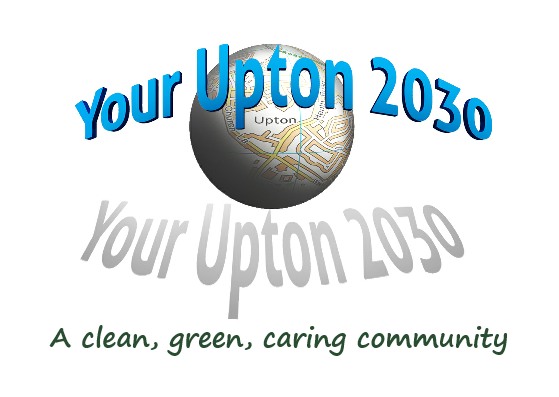 NDP STEERING GROUP MEETING – Monday 28th September 2020 at 7.30 pm by Webex Meetings videoconferenceAGENDA1. APOLOGIES FOR ABSENCETo receive apologies for absence        2. MINUTES OF THE LAST MEETING.To approve the Minutes of the meeting held on 27th July 20203. NEXT STEPS- Consultation with CW&C and National bodies- Technical support for Plan Health Check via grant funding- Consultation with major local stakeholders: COCH, Chester Zoo, MoD- CCA support4. DATE AND TIME OF THE NEXT MEETING.To confirm the date of the next meeting as Mon 19th Oct at 7.30 pm